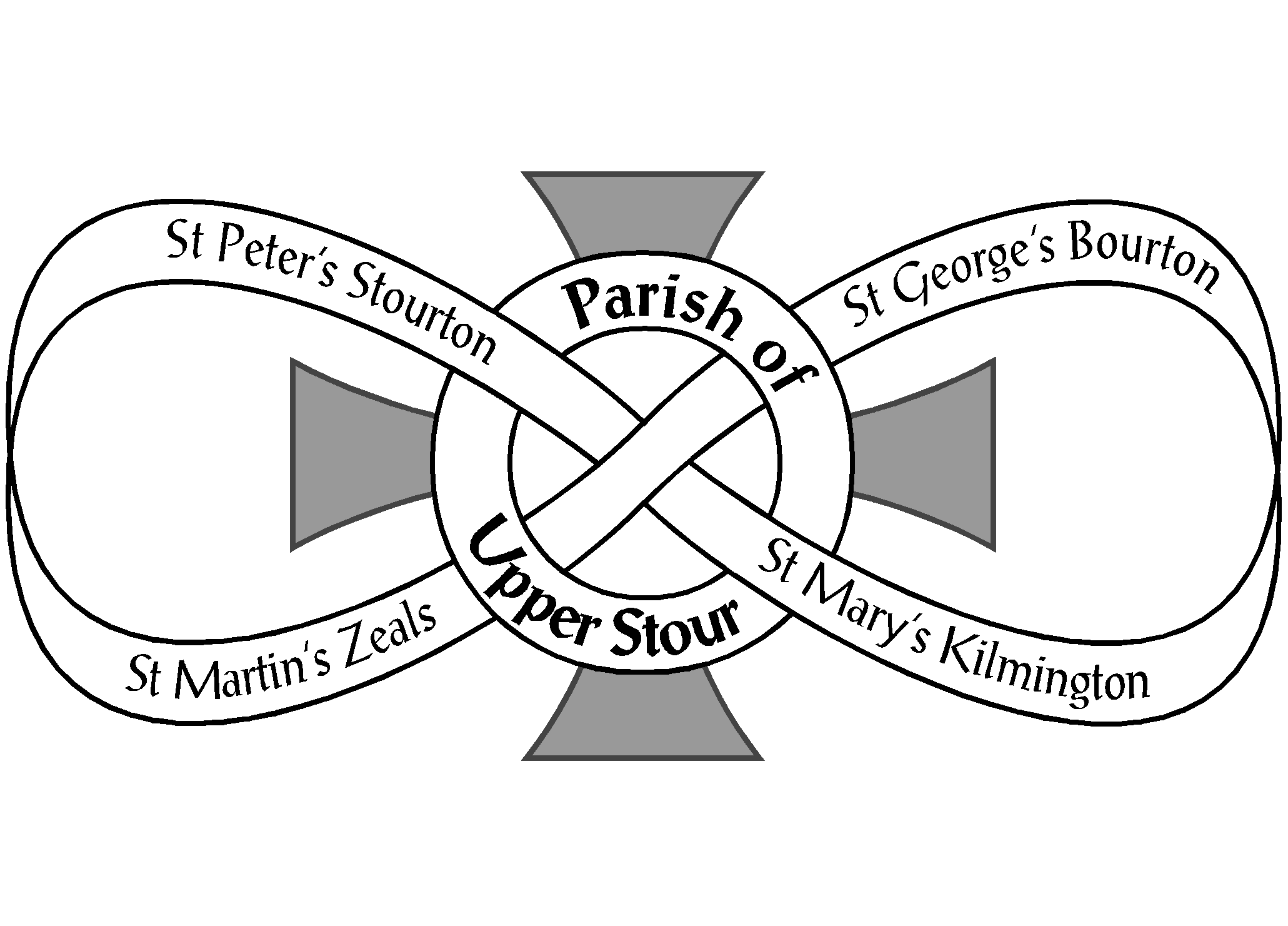 Parochial Church Council of Upper StourLooking to God, Looking to Care, Looking to Grow
01747 840221 
www.upperstour.co.uk 
parishoffice@upperstour.co.uk 
The Rectory, Portnells Lane, Zeals, BA12 6PGRegistered in England as a Charity Number: 1131161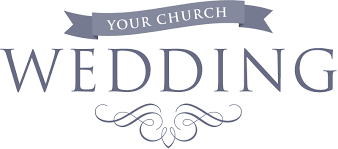 Wedding FormContact DetailsContact DetailsContact DetailsContact DetailsContact DetailsContact DetailsContact DetailsBrideBrideBrideBrideGroomGroomGroomName:Name:Name:Name:Name:Name:Name:Address:Address:Address:Address:Address:Address:Address:Email:Email:Email:Email:Email:Email:Email:Phone:Phone:Phone:Phone:Phone:Phone:Phone:Home Parish:Home Parish:Home Parish:Home Parish:Home Parish:Home Parish:Home Parish:We have spoken to our home parish(es) and asked them to publish our banns: Yes / Not yetWe have spoken to our home parish(es) and asked them to publish our banns: Yes / Not yetWe have spoken to our home parish(es) and asked them to publish our banns: Yes / Not yetWe have spoken to our home parish(es) and asked them to publish our banns: Yes / Not yetWe have spoken to our home parish(es) and asked them to publish our banns: Yes / Not yetWe have spoken to our home parish(es) and asked them to publish our banns: Yes / Not yetWe have spoken to our home parish(es) and asked them to publish our banns: Yes / Not yetService DetailsService DetailsService DetailsService DetailsService DetailsService DetailsService DetailsDate and Time of Wedding:Date and Time of Wedding:Date and Time of Wedding:Church:Church:Church:ReadingsReadingsReadingsReadingsReadingsReadingsReadingsBiblical Reading:Additional Reading:HymnsHymnsHymnsHymnsHymnsHymnsHymnsHymn 1Hymn 2Hymn 3MusicMusicMusicMusicMusicMusicMusicBefore the ServiceOrganist or MP3Entrance of the BrideOrganist or MP3Signing of the Registers Organist or MP3Exit of the Bride and Groom Organist or MP3Extras Extras Extras Extras Extras Extras Extras OrganistOrganistOrganistOrganistOrganistYes / NoYes / NoBells:Bells:Bells:Bells:Bells:Yes / NoYes / NoExtra Marriage Certificates Extra Marriage Certificates Extra Marriage Certificates Extra Marriage Certificates Extra Marriage Certificates Number:  Number:  Church FloristsChurch FloristsChurch FloristsChurch FloristsChurch FloristsYes / NoYes / NoDetails of Private Florist Details of Private Florist 